	Nieuwsbrief – mei/juni	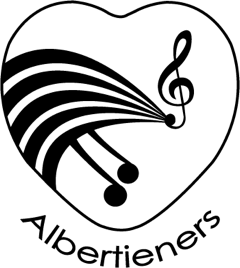 WerchterEerst en vooral willen we diegenen die zich hebben opgegeven om te komen helpen op Werchter heel hartelijk danken. Zonder de hulp van velen is dit natuurlijk niet mogelijk, dus nogmaals: dankuwel. We hebben nog een paar plaatsen op donderdag die moeilijk ingevuld geraken, dus als er nog vrijwilligers zijn die kunnen helpen: Het is nog niet te laat!Samenspel: Elke donderdag om 18u20Er is elke donderdag repetitie, behalve op 25 mei. De (waarschijnlijk) laatste repetitie van dit schooljaar zal doorgaan op 8 juni. Op 15 en 22 juni zal er alleen repetitie zijn als er voldoende aanwezig kunnen zijn. Lessen instrumentSpreek goed af met je leraar wanneer de lessen afgerond worden. Dat is niet bij iedereen hetzelfde, want bij de ene zijn er tussendoor al meer lessen weggevallen dan bij de andere. Je zou in totaal aan minstens 25 lessen moeten geraken over het ganse schooljaar. (tenzij je in januari pas gestart bent of zelf lessen hebt afgezegd!)Op 9 mei is er geen notenleer les van Klaartje!! BBQZet alvast zaterdag 24 juni in je kalender, dan is het onze jaarlijkse BBQ!! We kunnen al meegeven, dat het dit jaar aan de Ravenstein zal doorgaan: dus we hebben plaats voor veeeeeeeeeeeeeeeeeeeeel volk! Reclame maken is de boodschap .Om 11u spelen de leerlingen een liedje om te laten horen wat ze dit jaar allemaal al geleerd hebben. Heb je nog geen idee welk lied?? Spreek dan zeker iets af met je leraar!!Daarna om 13u zal de BBQ van start gaan en we sluiten af met een topper, maar dat is nog even een verrassing!!En dan even vooruit kijken…Zet alvast het eerste weekend van de krokusvakantie 2018 (9 -11 februari) in je agenda, want dan trekken we nog eens op weekend… Van vrijdagavond tot zondagmiddag voor al wie meespeelt in de jeugdfanfare en voor de anderen zijn we nog aan het bekijken .Indien u nog vragen heeft die niet werden beantwoord in deze nieuwsbrief kunt u ons altijd contacteren via info@albertieners.be.Met vriendelijke groeten,  Het bestuur